Publicado en Alicante el 16/01/2017 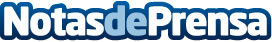 ¿Cual es en la actualidad la responsabilidad penal de los menores en España?Cuando un menor comete un delito, este no queda impune, sin embargo, a la hora de juzgarlo y acordar una sanción a su conducta, no le son de aplicación las mismas normas que juzgan los hechos cometidos por adultosDatos de contacto:Esther Sánchez HellínAbogado Alicante Icali 5795627502675Nota de prensa publicada en: https://www.notasdeprensa.es/cual-es-en-la-actualidad-la-responsabilidad Categorias: Nacional Derecho Sociedad Ocio para niños http://www.notasdeprensa.es